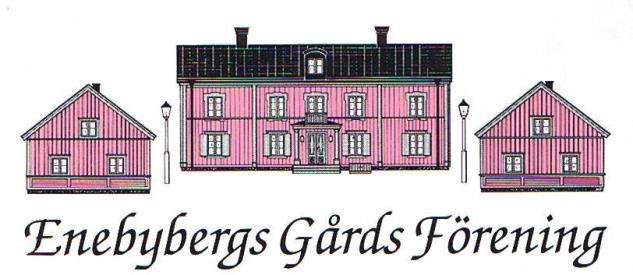 Valberedningens förslag till årsmötet 2020Styrelsen från årsmötet 2019	Vald		Carl Johan Gezelius, ordförande	2019 - 2020					Bengt Almgren	2018 - 2020Anita Andersson	2019 - 2020Anders Fridell	2018 - 2020Jan Löfgren	2019 - 2021 Anita Nilsson	2019 - 2021Monika Wall	2018 - 2020Vakant	2019 - 2021RevisorerNils Sporrong	2019 – 2020Ann-Marie Nilsson, suppleant	2019 – 2020Valberedningen förslag 2020	Väljes		Carl Johan Gezelius, ordförande	2020	omval 1 årBengt Almgren	2020	omval 1 årAnders Fridell	2020	omval 1 årMonika Wall	2020	omval 1 årIngrid Haugen, ledamot	2020	nyval 1 årIngrid Bråfeldt, ledamot	2020	nyval 2 årRevisorerNils Sporrong, ordinarie	2020	omval 1 årBirgitta Törnqvist af Ström, suppleant	2020	nyval 1 årEnebyberg den 26 april 2020Monika Wall	Peter HaasSammankallande	